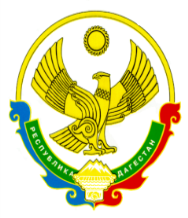 РЕСПУБЛИКА ДАГЕСТАНМУНИЦИПАЛЬНОЕ КАЗЕННОЕ ОБЩЕОБРАЗОВАТЕЛЬНОЕ УЧРЕЖДЕНИЕ «ПЕРВОМАЙСКАЯ СРЕДНЯЯ ОБЩЕОБРАЗОВАТЕЛЬНАЯ ШКОЛА» КИЗЛЯРСКОГО РАЙОНА  РДПЛАН-КОНСПЕКТоткрытого урокародного (даргинского) языка                           на тему:                                                    «Агь, яни ,яни – яни!»Подготовила:учитель родного языкаМагомедова П.Тема: «Агь, яни ,яни – яни!»Дила сихIрукья –яни» (классла дурабси балбуц).Балбуцла мурад: адикьес дурхIназир диги тIабигIятличи; ил мяхIкамбирахъес илди жибарни; саркъахъили бучIнила чебкад хIянчи дураберкIни; даргала литератураличи диги адикьни; мухIлила ва белкIла гъай гьаладяхI ардукни.Чебаъла ваяхI: янила тIабигIятла суратуни дарибси плакат, жузала выставка, ИКТ,5 классла даргала литература, «Лачин» журнал.I.Дарсла башри.II.Учительла гьалагъай.Салам, ахIерти дурхIниIСалам, хIурматла гIяхIли!ИшбархIи нушала класссла дурабси балбуц , дусла авалра манзиллизиб бегIлара нушала биштIатIас дигуси, тамашала сихIрукья заманалис багъишлабарибси саби.Ил манзилличила чумилра машгьурти даргала ва цархIилтимиллатла поэтунани ва писательтани делкIун назмурти ва хабурти. ЛехIдизирая, дурхIни, гIергъити къяяначи ва пикридухъеная се заманаличила гъайдикIехIел нуша ишбархIи:Агарли хабаралраНушачи яни бакIиб,Муза - къада лерилраДяхIили капIкадариб.-Сегъуна заманаличила, дурхIни, нушала ихтилат?-Яниличила.-Чили бала иш назму таманбарес?УчIан: Сягид ГIямаров « Яни »Агарли хабаралра Нушачи яни бакIиб,Муза - къада лерилраДяхIили капIкадариб.Агу нушаб авараХъулри ванали сари,Дурсри тамандиалли,Кадулхъес гъяйми сари.Жявти замунтазиб яниличил гьунибаънила бархIи дурабуркIусири I-ибил ноябрьличиб. Бучили хъумачибси сабухъра халкь хъулрази пяхъбиркутири, яни биалли къунзбулхъусири унхъразибад ,хъумачибад ,авлахъуникад.-Гьари гьандиркахъехIе нушала поэтунани яниличила делкIунти назмурти ,дурхIни.III. Дарган мезличил назмурти делчIниУчIан: Рашид Рашидов « Агь ,бугIярдеш ,бугIярдешI»Агь ,бугIярдеш ,бугIярдеш!Къаркъа тякьиулигу ,Бара арцалли, чякаПахъли кабиркулигу.Гьу, секьяйда калхъусиГъяйличив никIа ХIяжи ?Секьяйда пякьхIевдутиСунела хIунтIен ляжби?«Гьаларад!» -викIули сайГьалав чилра агаркъи,ЦIали гьигьикIули сайИл гъяйличив гьакIухъи.УчIан: ХIябиб ГIялиев « Яни»Дуги барибси дяхIиЧучибад пяхIбирули,Савлила дирихьмазирБурги гьакIардирули,ТIашли сар биризуниГьайбатли кадизурлиУдиб ,мурхьси къадалаб,Шурми- къаркъуби ургар,ТIабигIятли дарибтиХьанцI миъла тIулри ургаб,Амъур шин чяхIдикIули,ХIеркI саби лямцIбикIули,ДягI саби музурбачибДяхIиличил бумхIули.УчIан: Рашид Рашидов «Яни саби лябкьули .»БучIули саби къяна,Яни саби лябкьули,ДурахIейу савли гIурХIенкьулабани кьули .Балкабиркур цIуб варгьиДубурла хъуцIрумачиб,ЧебхIейсу ил чилилраВанати хIеб дакIайчи.Бускалан миълиуб хIеркIЖитаван кьурбикIули,Бех1бирхьур цIиркси дягIраХьанцI бецIван авбикIули.Агара илдала децIГъяймира лер хIякнираБалагьлизи дикаллиУцахъехIе чякнира.УчIан: ХIябиб Гялиев «Дубуртазиб яни»Зубрази зуздитIунтиЗурба ахъти дубуртиЦIуба гIяндан варгьилиСари кIап1кадарили.Яни саб дубуртазибСунна ярга ихъули.ДягI саби музурбазибДяхIиличил бумхIули.УчIан: Самуил Маршак « Февраль »Духъи сари дугIби февраль базлизирАхъли авдикIули сар кьяпIурбазирЧIичIалаван детухъи сар ванзакадЦIуба пуслар къалабаси дягI удир.IV. Арадеш мяхIкамбирнила чебкадси хIянчи. Физкультминутка. Дарган мезли далай «Нешла мез»V. Хъарбаркь: -Гьари,дурхIни,нушани сунечила дахъал хабурти,назмурти дурира,гьанна багьирабас жавабти дурая.I.Дуклуми агара –урцули саби.Някъби агара -бирхIули саби.2.Унзаличи кьутIбикIар,Улкьайлизи вякьбикIар,Дурав тIашизурсилаКьапIаличи хъямбикIар.3.Дунъя бирцIур, хунк хIебирцур.4.Авлахъличиб цIуба шаршав.5.МицIирхIели -кабилхьанБебкIибхели -гьаббулхъан.6.БугIярдешли бумдахъуВанадешли бисахъу.7.Някъби агара, къяшми агара,Амма гумурби диру.8.Шизира гIелахIебиркурЦIалира хIейгу.9. АрцурхIели лехIкахъибсиКабиибхIели бисуси.I0. Някъби кьяшми агарлиСаби някьишбикуси.Умхьу: ДягI, дягI,дирихь,дяхIи,дяхIи,миъ,миъ,миъ,дяхIи яни.БухIнабулхъули саби яни :-Ассаламу г Iялайкум хIурматла гIях1ли, дила ника дучIантиВаг1ялайкум ассалам.Яни : ХIушани ихтияр барадалли, нуни дила халал урши живарес дигулра, дурхIни.Декабрь лябкьули саби.Яни: Гьари, дила халал урши, Декабрь, хIела уличил ишди жагати, духути нушачи хIерти дурхIнази хIечила ца-кIел гъай дура .Декабрь –вецIъибил баз ибси саби. Ил нушачи бакIибси саби Древний Римлизибад. Гьанналис кIел азир дус гьалаб ну бетаурра I2-ибил баз, у биалли бехIсурхIебарира. Дила бурхIни дусла манзиллизир беIлара къантIаби сари,дугурби-духъянти.Яни: Дила гIурра дурхIни лебти саби, дурхIни. баладаяв хIушани?Ученик: Январь ва Февраль.Январь: Салам, дурхIни! Набчила бурасли хIушази се иргъахъусил дила ули, наб дила дудешли бихьибси Древний Римла пача Янусла у саби. Урусла мезлизиб дила ули иргъахъуси саби: хьанцIа, сенахIенну ну бакIибхIели, закли сунела лебсигъуна хьанцIдеш чебиахъуси саби. Дила лебси саби биштIал узи Февральра. ЖибирехIе илра .Февраль: Хашкелди, дурх1ни.-Хашкелди.-Дила ули се иргъахъусил балулрая, дурхIни?Наб дила дудешли бихьибси Древний Римла авлахъла пачала у саби. Наб Фебрууса бикIар, наб дебали дигахъис хъярхъти дяхIиличилти дугIби, дигахъис наб дебали, агарси мерличи тIинтIбарили дяхIира, авлахъуни капIдирес.СЦЕНКА.УчIан: Нушала дигуси яни сецад бугIярси бакIадра хIуни нуша бурсидирулра замана. дуцIрумла бурхIни кьиматладирахъес, сенахIенну хIечи нуша дебали хIядурдикIес гIягIнили саби.Халкьлизиб буруливан «ДуцIрум хIевзуси –яни хIевкан.» ДуцIрумла ца бархIили янила баз валха» ХIечи хIядурдикIули сецад нуша дамсехIелра, нушаб хIу дигусири, башен нушачи. Нушала хала бегIтани бурни хIясибли: « ДяхIи халал баралли –сабухъ гIяхIси бирар».Учитель: Нушала гIямрулизиб мягIничебси мер бурцули саби искусстволи. Ишаб адамтани кьасбирули саби тIабигIятличила дунъяличила чула пикруми мурадуни иличи диги чедаахъес чула суратуназир, буралабазир, багьирабазир.Яни – бегIлара дигуси дусла манзил саби. Янила дугели биалли, дунъя тамашали сихIрулаван барсбиру.Галгуби цIуба дяхIила удир мешудиркули дирар цадехIти жагаси цикIурмачи, цадехIти цIуба пухьла кана черси хала нешличи. цадехIти тIинтIдарили някъбира делхъличи карухъунси исбагьи рурсиличи. ХIера илгъуна тамашала замана чебиахъули саби чула суратуназир художникунанира.VI.Янила сурат сипатбарниУчитель: ХIушани чебиуливан, дурхIни поэтуницун буили ахIен ил заманаличи гIяшикьти, бахъалгъунти художникунанира чула пикруми чедаахъили сари сихIрукья -яниличила .Гьачам гьатIи хIердизирая ишди суратуначи ва бурая хIушала пикри.Сецад янилис тIабигIят гIянцIбарес дигули хьалли, янила тIабигIятра сунеласун жагаси саби. Дурхъати къаркъуби кьяйда лямцIярдикIули ухули сари гулгала миъдяргIибти кьялуби.ХIера, илдигъунти жагати янила суратунани нушала гьав ахъбирахъули саби, уркIи разибирахъули, шалабирахъули саби. Гьарил адамли кьасбаралли сай -алавси тIабигIятла жагадеш гьарил дусла манзиллизиб чебиэс, балалли лехIирхъес жагати арцантала тIамрачи, хIерк1ла лайлаличи, вацIала гьигьличи -- нуша -алавси дунъя гьатира жагабирар. Урусла бурала лебси саби: « ТIабигIятла вайси аргъ лебси ахIен ибси ».-Гьари, дурхIни шурбатирая урус мезличи: «У природы нет плохой погоды»Поэтунанира художникурацун ахIен, дурхIни яни сипатбирути, илала жагадешли гъирачеббирахъули саби композитортира далайчибира.VII.Далай. Гьанбикахъес урусмезлира далай яниличила.Учитель: ИшбархIи нушани гьунниббалтехIе яни сунела дяхIурбачил ва дугIбачил. УркIи –уркIилабад балахъехIе нушани илис баркалла.Назму: Бисули саби яниДигхейгули арбукьес…….VIII. Литератураличил бархбас. Буралаби.Янили хIера илкьяйда мурталра урухрабирахъутири, тамашарабирахъутири адамти сунела кьяркьдешли.Амма адамти урухбирути ахIенрину, гьатIира сунечила чула далуйти буралаби цаладирахъутири.-ХIушани сегъунти буралаби даладая яниличила:Яни дяхIцIурба хIеделкъунти хIеб маркалира хIелукъан.Янила къуйрухъ бухъяна бирар.Янилизиб дяхIи хъумас – хIяка, хIеб дяхIи - бекIлис балагь.ДяхIи ванзалис юргъан саби.ДяхIи халал биубцад , баракат халали бирар.ГIебшнили ва янили хIеб дугули дирар.-Cекьяйда иргъулрав ,дурхIни , хIушани ишди буралабала мягIна.IX. Гьалабихьибси назму хIясибли сурат барая.Х.Къамбулатова ЯниБисули саби яни,ДигхIейгули арбукьес,Адамтас бетIарачиБуили биаллира.Амма хIеб сари гьуйчирСакъли хIерли сунелаЦалра бархIи янилисМатъал хIебатес или.Ванаси хIерли хIеблаЯни гIясибиахъуб:-Лябкьян гIурра замана,Ну пачали бируси… ЦIуба пухьла юргъайуБурцис сагадан ванза,Диршис дяхIила ваяхIДила гьигь биу мерла.ХIела шиниша кьалтинЦIухбарили убкайсис,Арцантала макьамтиШятIъили шипIдиргIяхъис.ДуцIбикIути дурхIнираДигIянбиркахъис хъули,Диргала хIебулхъахъесНу къунзбикIу замана.X. Рефлексия.XI. Хъули хIянчи. Х.Къамбулатовала «Яни» бикIуси назму уркIиличиб багьес.